基本信息基本信息 更新时间：2024-04-12 23:06  更新时间：2024-04-12 23:06  更新时间：2024-04-12 23:06  更新时间：2024-04-12 23:06 姓    名姓    名浩浩年    龄22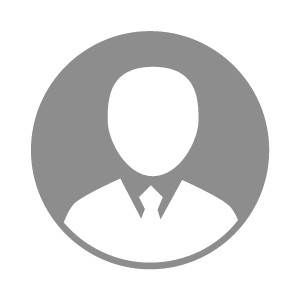 电    话电    话下载后可见下载后可见毕业院校茂名农林科技职业学院邮    箱邮    箱下载后可见下载后可见学    历大专住    址住    址期望月薪5000-10000求职意向求职意向农户管理员,生物安全经理,生物安全专员农户管理员,生物安全经理,生物安全专员农户管理员,生物安全经理,生物安全专员农户管理员,生物安全经理,生物安全专员期望地区期望地区广东省|广东省/茂名市广东省|广东省/茂名市广东省|广东省/茂名市广东省|广东省/茂名市教育经历教育经历就读学校：茂名农林科技职业学院 就读学校：茂名农林科技职业学院 就读学校：茂名农林科技职业学院 就读学校：茂名农林科技职业学院 就读学校：茂名农林科技职业学院 就读学校：茂名农林科技职业学院 就读学校：茂名农林科技职业学院 工作经历工作经历工作单位：茂名恒兴畜牧有限公司 工作单位：茂名恒兴畜牧有限公司 工作单位：茂名恒兴畜牧有限公司 工作单位：茂名恒兴畜牧有限公司 工作单位：茂名恒兴畜牧有限公司 工作单位：茂名恒兴畜牧有限公司 工作单位：茂名恒兴畜牧有限公司 自我评价自我评价其他特长其他特长